Publicado en Ciudad de México el 05/11/2021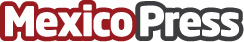 Mezcal Carreño presenta Bocanada, su tercera marca de mezcalEn su definición más sencilla Bocanada, es la cantidad de aire, de humo o de líquido que se toma en la boca o se expulsa de ella de una sola vez, el ser humano al nacer inhala su primera bocanada de aire pero también al morir expresa su último suspiro con una bocanadaDatos de contacto:MARKETING QAgencia de Relaciones Públicas5528553031Nota de prensa publicada en: https://www.mexicopress.com.mx/mezcal-carreno-presenta-bocanada-su-tercera Categorías: Nacional Gastronomía Turismo Industria Alimentaria http://www.mexicopress.com.mx